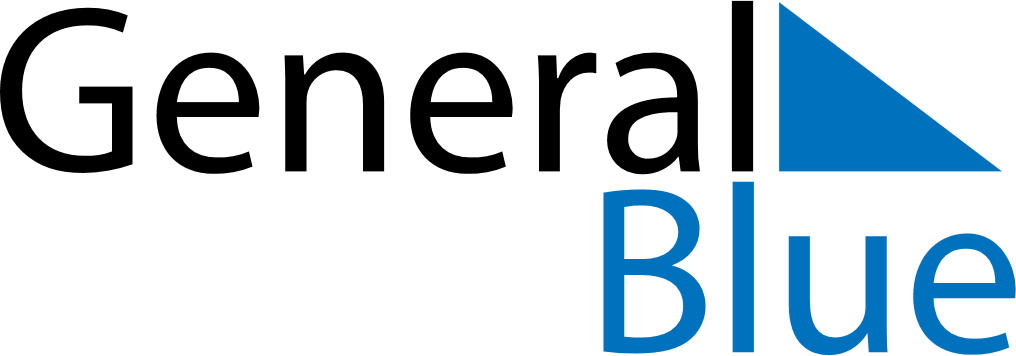 Q2 of 2021Isle of ManQ2 of 2021Isle of ManQ2 of 2021Isle of ManQ2 of 2021Isle of ManQ2 of 2021Isle of ManQ2 of 2021Isle of ManQ2 of 2021Isle of ManApril 2021April 2021April 2021April 2021April 2021April 2021April 2021April 2021April 2021MondayTuesdayTuesdayWednesdayThursdayFridaySaturdaySunday1234566789101112131314151617181920202122232425262727282930May 2021May 2021May 2021May 2021May 2021May 2021May 2021May 2021May 2021MondayTuesdayTuesdayWednesdayThursdayFridaySaturdaySunday123445678910111112131415161718181920212223242525262728293031June 2021June 2021June 2021June 2021June 2021June 2021June 2021June 2021June 2021MondayTuesdayTuesdayWednesdayThursdayFridaySaturdaySunday11234567889101112131415151617181920212222232425262728292930Apr 2: Good FridayApr 4: Easter SundayApr 5: Easter MondayMay 3: Early May bank holidayMay 31: Spring bank holidayJun 11: Tourist Trophy, Senior Race DayJun 20: Father’s Day